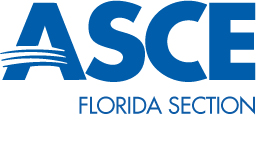 West Point Bridge Competition Quarterly ReportThe Annual Section Competition was held on July 18, 2014. The following is a recap of the competition:WinnersMiddle Division1st Place – Ricardo Bohorques – Miami-Dade Branch2nd Place – Aman Raj – Tallahassee Branch3rd Place – Keyshawn Storey – SunCoast BranchSenior Division1st Place – Adam Debes – Gainesville Branch2nd Place – Kyle Chen – Tallahassee Branch3rd Place – Jared Narzissenfeld – East CentralParticipation8 BranchesBroward – SeniorEast Central – SeniorGainesville – Middle and SeniorJacksonville – SeniorMiami-Dade – Middle and SeniorRidge – MiddleSunCoast – MiddleTallahassee – Middle and Senior12 StudentsMiddle – 5Senior – 7For next quarter, the 2015 Local Branch competition kickoff teleconference will be held in the earlier part of January.Some branches have asked about starting the 2015 competition earlier in the year to allow students to qualify for the National competition.National Competition Schedule – (dates not announced yet for 2015)Qualifying Round – Mid-January – AprilSemi-Final Round – End of MayFinal Round – End of JuneName change for Committee?The national level has changed to Engineering Encounters Bridge Design.